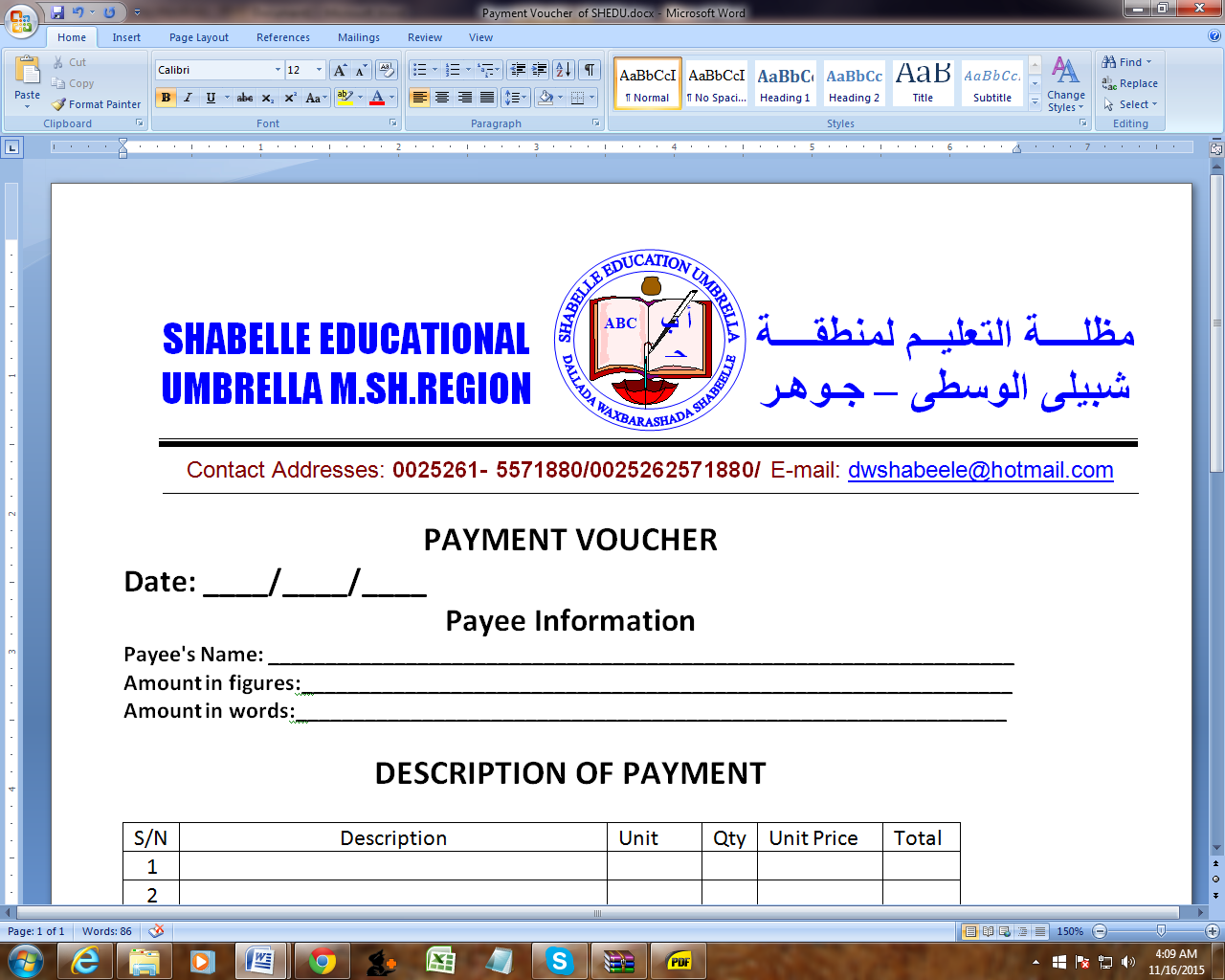 WASH Project Engineer -7 months -Possibility of extensionShabelle Education Umbrella-SHEDU JOWHAR-Middle shabelleGeneral purpose of the positionThe civil engineer will be part of SHEDU staff supporting the WASH activities in Jowhar. He/she will report to the WASH project manager in the accomplishment of the main responsibilities and tasks. He/she will coordinate and supervise all the activities, which requires specific civil engineering knowledge (construction of WASH facilities, community mobilisation, trainings etc).Main responsibilities and tasksMain responsibilities include the following:Prepare, check and revise construction related BOQs considered for the construction and or rehabilitation of shallow wells, latrines and hand washing facilities.Support designing of the construction of boreholes, shallow wells, latrines and hand washing facilities.Support in reporting construction-related details and inputs for all construction in the area of intervention.Prepare or adapt sketches and design of civil and hydraulic works for the execution of construction works, as required by the project and according to the instructions of WASH Project Manager and according to the cluster guidelines.If necessary, revise the technical documentation in every tender dossier related to constructions, water storage, water network pipeline etcOversee and supervise the actual construction activities on sites as well provide technical guidance and expertise to the manpower in charge of the works.Submit required reports on construction activities to the WASH Manager.Establish contacts with counterparts (technical coordinators from other humanitarian agencies) and share with them techniques, knowledge, approaches related to construction works.Support in re-scheduling construction/rehabilitation works component of the project work-plan, and monitor that the implementation of the construction activities respects the time-table milestones and deadlines.Support in conducting WASH assessments to understand the gaps of the vulnerable communities in Bay.Quickly react to changes – of any kind – in the context in which the project activities are being implemented, inform the senior management about them and contribute to finding proper adjustments.When needed, represent SHEDU in coordination meetings related to her/his duties.Any other task, necessary for the project implementation, as requested by the WASH project manager.3. Position requirementsEducationBSc / MSc in Water / Environmental Engineering or Civil Engineering5 years post-qualification professional experience in a relevant field with particular reference to construction and rehabilitation of wash infrastructures.Professional experiencePrevious experience in WASH programme in a humanitarian contextKnowledge and understanding of humanitarian standards such as Sphere.Professional requirements· Excellent computer skills (particularly Office package, GIS, Google Earth, Database management, Software for Water-Wastewater networks designing) are mandatory· Knowledge of mobile data collection tools (ODK toolkit)· Aptitude for community mobilisation and capacity building· Excellent numerical, report writing, analysis and proposal writing skills.Languages· Fluency in written and spoken English and Somali langaugaesPersonal requirementsIntegrity, Honest, Professional, Transparency, Accountable and Communicative.As a general input to this section, not mandatory requirements are followed by the word ‘‘desirable’’ in brackets. All other requirements are considered as mandatory.How to applyYour application should be sent to the below email address, please indicate the title of the position you have applied in the email subject by close of business 7th June 2023. It should include a cover letter & a detailed CV (hr@shedusom.org)Only shortlisted candidates will be contacted.NB. Female candidates are highly encouraged to apply.